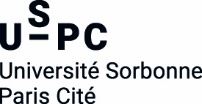 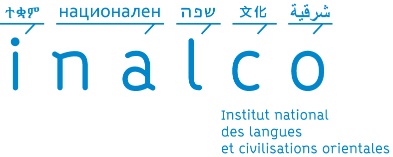 ÉCOLE DOCTORALE n° 265Langues, littératures et sociétés du mondeDOSSIER DE CANDIDATURECONTRAT DOUBLE CULTUREDossier à déposer ou expédier à :INALCO - École Doctorale 2652, rue de Lille75007 - PARISDate limite de réception de dossier : 14 juin 2016Aucun dossier sous format électronique ne sera acceptéLe dossier doit obligatoirement être édité en rectoÉcole Doctorale n° 265 - NOTICEPHASE 1 : DEMANDE D’ADMISSION EN DOCTORATLes étudiants titulaires d’un Master 2 ou équivalent (avec au minimum une mention Bien) sont admis à postuler pour une inscription en doctorat.Les dossiers de demande d’admission sont examinés par le Conseil de l’École Doctorale qui statue sur leur validité.L’autorisation d’inscription en doctorat est prononcée par le Chef d’établissement sur proposition du directeur de l’École Doctorale après avis du directeur de thèse et du directeur de l’unité de recherche.DÉMARCHE PRÉLIMINAIRE À EFFECTUER : CHOIX DES DIRECTEURS DE THÈSEAvant toutes démarches administratives, le candidat doit obtenir l'accord d'encadrement de directeurs de thèse. Le volant « double culture » de la campagne 2016 vise à soutenir des projets pluridisciplinaires originaux bénéficiant des approches théoriques et/ou méthodologiques complémentaires de deux encadrants d’USPC appartenant à deux unités de recherché labellisées différentes, de deux ED et deux établissements différentes d’USPC.Les fonctions de directeur de thèse sont exercées par les Professeurs ou titulaires de l’habilitation à diriger des recherches (H.D.R.).Il appartient au candidat de contacter directement les personnes concernées, par courrier électronique ou postal.PHASE 2 : NOTIFICATION DE LA DÉCISION DE L’ED265Pour la rentrée 2016/2017, l’ED 265 dispose d’un unique contrat doctoral « double culture ».  La date limite de réception des dossiers à l’ED 265 est fixée au 14 juin 2016. Les dossiers de candidature seront transmis à l’USPC avant le 20 juin.PHASE 3 : DÉROULEMENT DU CONCOURSLes candidat(e)s retenu(e)s  par les unités de recherche seront auditionnés par l’ED 265 (ED principale) le 1er juillet 2016, selon le format suivant : Présentation en français du projet de thèse (10 minutes)Le/la candidat(e) répondra aux questions qui lui seront posées (10 minutes).Si l’ED 265 retient un candidat au contrat double-culture, celui-ci era auditionné une seconde fois le 11 juillet 2016, par un jury composé du Comité Exécutif du CED ainsi que de quatre experts extérieurs (un par pôle) à USPC. Le jury s'attachera, notamment, à examiner la qualité du-de la candidat-e, la faisabilité du projet et le respect de la philosophie générale de ces CD, soutenant des projets innovants relevant d'une "double culture scientifique". Les résultats seront communiqués aux intéressés le 18 juillet 2016.PHASE 3 : INSCRIPTION ADMINISTRATIVELe dossier d’inscription administrative complété ainsi que le paiement des droits de scolarité sont à transmettre par courrier à : INALCO – Bureau de la scolarité - Service des inscriptions65, rue des grands moulins 75214 PARIS CEDEX 13Mail : scolarite@inalco.frAucun dossier sous format électronique ne sera acceptéLe dossier doit obligatoirement être édité en rectoÀ SAVOIRCHARTE DES THÈSESLors de la première inscription en doctorat, la Charte des thèses est signée par le doctorant, le directeur de thèse, le responsable de l’unité de recherche et par le directeur de l’École doctorale.La charte des thèses est un document qui précise les droits et devoirs mutuels du doctorant et de son directeur de thèse ainsi que le rôle de l’unité de recherche d’accueil. Le formulaire de charte des thèses est à télécharger sur le site WEB de l’INALCO : (http://www.inalco.fr/ina_gabarit_rubrique.php3?id_rubrique=98)Cette charte dûment signée par l’ensemble des responsables de l’encadrement doctoral devra impérativement être déposée au secrétariat de l’école doctorale avec le dossier de candidature.SIGNALEMENT DES THÈSES EN PRÉPARATION (STEP)Une fois l’inscription administrative réalisée, le sujet de thèse est déposé par les services de l’école doctorale sur le serveur STEP : http://step.theses.fr/Le doctorant dispose alors d’un accès réservé à STEP jusqu’à la soutenance. Les modalités de connexion sont envoyées par STEP par mail dès la création du compte.Aucun dossier sous format électronique ne sera acceptéLe dossier doit obligatoirement être édité en rectoINALCO – École doctorale n° 265Langues, littératures et sociétés du mondeCANDIDATURE – CONTRAT DOUBLE CULTUREAnnée universitaire 2016 - 2017CANDIDATM.    Mme  Nom patronymique :           Prénom :      Nom marital (pour les femmes mariées) :      Né(e) le       /       /       à      Nationalité :      Adresse :      Code postal :          	Ville :          Pays :      Adresse email :      Téléphone fixe :           Téléphone mobile :       DIPLôMES D’ORIGINE ET FORMATIONSDiplômes français (énumérez ces diplômes avec leur titre exact – sans utiliser d’abréviations, ni de sigles et la date de leur obtention. Une copie des titres est exigée)Diplômes étrangers (nom et nature des diplômes – mettre le nom officiel et sa traduction française avec une brève indication sur sa nature et le lieu de l’obtention. INDIQUEZ LE SUJET DE VOTRE MÉMOIRE DE MASTER :NIVEAU DE FRANÇAIS : Préciser votre niveau de français (Utilisateur indépendant, Utilisateur expérimenté, excellente maîtrise avec réalisation de tâches académiques ou de niveau avancé). DESCRIPTION DES SOURCES EN LANGUE ORIENTALE (II s’agit de décrire les sources primaires en langues(s) orientale(s) qui seront traités dans le cadre de la recherche doctorale).JUSTIFICATIF DU NIVEAU DE LANGUE DANS LE DOMAINE D’ÉTUDE CHOISI (ou précisez votre langue maternelle) :projet de recherche doctoraleTitre de la thèse :      Institut national des langues et civilisations orientalesDirecteur de thèse (nom et qualité) :      Nom et label de l’ED PRINCIPALE (inscription administrative) : ED 265Université partenaireNom de l’établissement :      Ville – Pays :      Nom du Président :      Nom et label de l’ED (ED SECONDAIRE) :      Directeur de thèse (nom et qualité) :      Téléphone – Courriel :      Unité de recherche de l’université partenaire :      Directeur de l’unité d’accueil (nom et qualité) :      Adresse :      Téléphone - Courriel :      Contact pour la mise en place de la CODIrectionCoordonnées du contact :      Service/département :      Adresse :      Téléphone – courriel :      DOCTORAT à l’inALCODiscipline : veuillez cocher la discipline de votre doctorat (une seule case)Unité de recherche : veuillez cocherFICHE DE CANDIDATURE AU CONTRAT DOCTORALN° INE (identifiant national étudiant) :      Civilité : Monsieur     Madame  Nom patronymique :           Prénom :       (Nom de jeune fille pour les femmes mariées) Nom marital :      (pour les femmes mariées) ADRESSE :      CODE POSTAL :        VILLE :          PAYS :       ADRESSE EMAIL etudiant :      Telephone Fixe :          Telephone mobile :              N° Insee :      Date, lieu, Département et Pays de naissance :       Nationalité : France      Autres États de l'union européenne        Autres nationalités Autres États signataires de l'accord relatif à l'espace européen de l'enseignement supérieur Situation familiale   : célibataire   marié(e)  veuf(ve)   divorcé(e)   concubin(e)  séparé(e)   pacs Date de la dernière modification de situation familiale :      Nombre enfants :      Position du service national : non pertinent     accompli     réformé     sursitaire     libéré     exempté     volontariat civil    Sous les drapeaux     Incorporable     Dispensé     Non accompli Type service national : actif     civil     volontariat à l'aide technique     coopération     Volont. form. Info    objecteur de conscience     Engage volontaire     Volontariat civil  Début service national :          Fin service national :      Situation professionnelle :      Êtes vous fonctionnaire : OUI    NON     Si OUI êtes-vous :   stagiaire      titulaire     élève-fonctionnaire  Dans quel corps :      Lieu d'affectation :      missions complémentairesDans la perspective d’une valorisation de votre expérience professionnelle, l’INALCO vous incite à vous investir dans des missions d’enseignement au sein de l’établissement. Souhaiteriez-vous vous engager dans cette mission ? (cela doit être vu avec le directeur de thèse, l’unité de recherche et/ou le département d’enseignement): Activités d’enseignement (64 heures max. TD ou TP, par exemple : méthodologie, enseignements généralistes de L1…)Pour les doctorants contractuels ENS, les missions de valorisation sont possibles : Diffusion de l’information scientifique et technique* Valorisation des résultats de la recherche scientifique et technique* Missions d’expertises effectuées dans une entreprise ou une collectivité territoriale, une administration, un établissement public, une association, une fondationengagementSi ma candidature au contrat doctoral est acceptée, je m’engage à :- ne pas cumuler une autre activité rémunérée de quelque nature que ce soit, à l’exception de celles dont le cumul me sera accordé par l’INALCO- à respecter le contrat, c’est-à-dire à consacrer l’essentiel de mon temps à ma recherche doctorale et à soutenir ma thèse dans les délais réglementaires- à participer aux activités de l’unité de recherche à laquelle j’appartiens- à participer aux formations et aux activités scientifiques de mon École doctorale de rattachement- à respecter l’éthique de la rechercheFait à Paris, le                              Signature du candidat :FINANCEMENT    Sans activité professionnelleDANS LES AUTRES CAS, JOINDRE LES JUSTIFICATIFS CORRESPONDANTS    Activité professionnelle rémunérée (préciser + joindre contrat correspondant)    Bourse association/régionale     Bourse du gouvernement étranger/ Bourse du gouvernement français    Allocation de recherche d’organismes publics (CEA, INSERM, etc.)    CIFRE    Autres (précisez) :      Partie réservée à l’administrationLE DIRECTEUR DE L’ECOLE DOCTORALE - AVIS ARGUMENTÉ (si défavorable) : 	 FAVORABLE                           DÉFAVORABLEDATE : ................................................. SIGNATURE :DÉCISION DE LA PRÉSIDENTE DE L’INALCO FAVORABLE                            DÉFAVORABLEDATE : ................................................. SIGNATURE :Récapitulatif des PIÈCES  Dossier de candidature Résumé de la candidature Projet de thèse (5 pages maximum) en mentionnant en particulier : l’objectif du projet, le contexte scientifique, social et sociétal du projet, l’impact attendu, le programme de recherche envisagé (contenant un calendrier), la méthodologie ou les dispositifs qui seront utilisés, les modalités de financement prévues, les perspectives attendues en termes de développements futurs en recherche et applications Lettre de motivation Curriculum vitae – une à deux pages (avec photo) Publications éventuelles Pour les diplômés d’un master d’un établissement autre que l’INALCO : dépôt obligatoire du mémoire de Master Photocopie des diplômes obtenus : Master 2 ou équivalent (mention bien ou très bien) :Si le candidat ne dispose pas encore de son diplôme de M2 recherche, il peut fournir dans l’attente son relevé de notes de Master 2 (semestre 1 et 2) accompagné du PV de soutenance de mémoire (dans le cadre des mentions susmentionnées).Pour tout autre diplôme, fournir obligatoirement un justificatif dûment validé d’équivalence en Master 2 recherche. Justificatif du niveau de langue dans le domaine d’étude choisi (diplôme, certificat,…) Enveloppe autocollante grand format (C4 - 22,9 x 32,4 cm) libellée à votre adresse Charte des thèses signée par le doctorant et les directeurs de thèse (formulaire à télécharger) Copie recto-verso de la carte d’identité nationale Curriculum vitae des co-encadrants (1 à 2 pages avec une liste de publications pertinentes pour le projet Lettre de soutien des directeurs des unités concernées Projet de co-encadrement co-signé par les deux co-encadrants. En plus, pour les étudiants étrangers :  Copie du diplôme étranger accompagnée de sa traduction Résumé du mémoire de Master (ou équivalent) en français Copie recto/verso de la carte de séjourINALCO – ED 2652, rue de Lille75007 – PARISTél : 01 81 70 12 16Mail : secretariatdoctorat@inalco.frDiplômeÉtablissementAnnée d’obtentionMention obtenue TB, B, AB,..)  Arts  Économie et société  Épistémologie, histoire des sciences  Études africaines   Géographie humaine et économique  Histoire, sociétés et civilisations  Littératures et civilisations  Philosophie  Sciences de l’éducation  Sciences du langage : linguistique et didactique des langues   Sciences politiques et relations internationales   Sociologie, anthropologie  Traductologie  Traitement automatique des languesUnité de rechercheDirecteurEA 4512, Asies Jean-François HUCHET UMR 8170, CASE (Centre Asie du Sud-Est) Dana RAPPAPORT EA 1441, CEJ (Centre d’Études Japonaises) Michaël LUCKEN EA 4124, CERLOM (Centre d’étude et de Recherche sur les Littératures et les Oralités du Monde)Stéphane SAWAS EA 4091, CERMOM (Centre de Recherches Moyen-Orient Méditerranée) Sobhi BOUSTANI UMR 245, CESSMA (Centre d’Études en Sciences Sociales sur les Mondes Africains, Américains, Asiatiques) Gilles GUIHEUX EA 4513, CREE (Centre de recherches Europes-Eurasies)Catherine SERVANT, Jean RADVANYI UMR 8563, CRLAO (Centre de Recherches Linguistiques sur L’Asie Orientale)Redouane DJAMOURI EA 2520, ER-TIM (Équipe de Recherche : Textes, Informatique, Multilinguisme)Mathieu VALETTE UMR 7107, LACITO (Langues et civilisations à tradition orale)Alexandre FRANÇOISEA 4092, LACNAD (Langues et Cultures du Nord de l’Afrique et Diasporas)Kamal NAÏT-ZERRAD UMR 8135, LLACAN (Langages, Langues et Cultures d’Afrique Noire)Mark VAN DE VELDEUMR 7528, Mondes Iranien et indienPollet SAMVELIAN EA 4514,  PLIDAM (Pluralité des langues et des Identités : Didactique, Acquisition, Médiations)Thomas SZENDE UMR 8202, SeDyL (Structure et dynamique des langues)Isabelle LÉGLISE 